РОССИЙСКАЯ ФЕДЕРАЦИЯИвановская область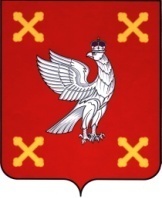 Администрация  Шуйского муниципального районаПОСТАНОВЛЕНИЕот  _________2014 года  № ____г. ШуяО внесении изменений в Постановление Администрации Шуйского муниципального района от 26.07.2011г.  №357 «Об утверждении административного регламентамуниципальной услуги «Приобретение земельных участков из земель сельскохозяйственного значения, находящихся в государственной и муниципальной собственности для создания фермерского хозяйства и осуществления его деятельности»Руководствуясь Земельным Кодексом Российской Федерации (в действующей редакции), Федеральным законом от 06.10.2003 №131-ФЗ «Об общих принципах местного самоуправления в Российской Федерации», в соответствии с Федеральным законом от 24.07.2007 № 221-ФЗ «О государственном кадастре недвижимости»,  Администрация Шуйского муниципального района постановляет:1. Внести изменения в Постановление Администрации Шуйского муниципального района от 26.07.2011г. №357 «Об утверждении административного регламента муниципальной услуги «Приобретение земельных участков из земель сельскохозяйственного значения, находящихся в государственной и муниципальной собственности для создания фермерского хозяйства и осуществления его деятельности» и читать Приложение в новой редакции.2. Контроль за исполнением данного постановления возложить на заместителя главы администрации по АПК и земельным отношениям, начальника управления сельского хозяйства и развития сельских территорий  Пищулина В.Н.3. Настоящее постановление вступает в силу с момента подписания.Глава администрацииШуйского муниципального района                                               И.А. МитинУТВЕРЖДЕНО Постановлением Администрации Шуйского муниципального районаот «___»_______2014г. №____ -пАдминистративный регламент предоставления муниципальной услуги «Приобретение земельных участков из земель сельскохозяйственного значения, находящихся в государственной и муниципальной собственности для создания фермерского хозяйства и осуществления его деятельности»Общие положения1.1. Предмет регулирования регламента1.1.1. Предметом регулирования настоящего административного регламента (далее – Регламент) являются отношения, возникающие между физическими и юридическими лицами, либо их уполномоченными представителями и органом местного самоуправления муниципального образования Ивановской области (далее – Администрация), связанные с предоставлением муниципальной услуги «Приобретение земельных участков из земель сельскохозяйственного значения, находящихся в государственной и муниципальной собственности для создания фермерского хозяйства и осуществления его деятельности».1.1.2. Цель разработки Регламента -  реализация прав физических и юридических лиц на обращение в органы местного самоуправления и повышение качества рассмотрения таких обращений в Администрации, создание комфортных условий для получения муниципальной услуги, снижение административных барьеров, достижения открытости и прозрачности работы органов власти.Лица, имеющие право на получение муниципальной услугиПолучателями муниципальной услуги являются физические или юридические лица, заинтересованные в приобретении земельных участков из земель сельскохозяйственного значения, находящихся в государственной и муниципальной собственности для создания фермерского хозяйства и осуществления его деятельности, или лица, наделенные в порядке, установленном действующим законодательством Российской Федерации, полномочиями представлять их интересы и выступать от их имени (далее - Заявители).Порядок информирования о правилах предоставления муниципальной услугиИнформация о порядке предоставления муниципальной услуги, о местонахождении Администрации, графике работы и телефонах для справок является открытой и предоставляется путем:- размещения на едином портале государственных и муниципальных услуг по адресу: http:/www.gosuslugi.ru/ (далее – Портал)- размещения на Интернет-сайте администрации;- размещения на информационном стенде, расположенном в здании Администрации;- использования средств телефонной связи;- проведения консультаций работниками Администрации.1.3.2. Муниципальная услуга предоставляется по адресу: Ивановская область,                    г.Шуя, ул. 1-ая Московская, д.56 (Многофункциональный центр предоставления государственных и муниципальных услуг);График работы: вторник: 9.00-12.00; среда: 9.00-12.00;Почтовый адрес для направления письменных обращений и документов: 155900, Ивановская область, г. Шуя, пл. Ленина, д.7;Телефоны для справок: 4-10-65;Адрес электронной почты: E-mail:adm-shr@mail.ru.1.3.3.  Информацию о ходе рассмотрения запроса о предоставлении муниципальной услуги Заявитель может получить по телефону, на личном приеме, на Портале в разделе «Мониторинг хода предоставления муниципальной услуги».Стандарт предоставления муниципальной услуги2.1.  Наименование муниципальной услугиМуниципальная услуга, порядок предоставления которой определяется настоящим Регламентом: «Приобретение земельных участков из земель сельскохозяйственного значения, находящихся в государственной и муниципальной собственности для создания фермерского хозяйства и осуществления его деятельности» (далее по тексту – муниципальная услуга).2.2. Наименование органа, предоставляющего муниципальную услугуНаименование органа, предоставляющего муниципальную услугу: Администрация Шуйского муниципального района Ивановской области. Административные действия выполняются муниципальными служащими (далее - специалисты) в соответствии с установленным распределением должностных обязанностей.2.3. Результат  предоставления муниципальной услуги Конечным результатом предоставления муниципальной услуги, предусмотренной настоящим Регламентом, является 1) решение о предоставлении земельного участка в собственность за плату или бесплатно и договор купли-продажи земельного участка;2) решение о предоставлении земельного участка в аренду и договор аренды земельного участка;3) отказ в предоставлении земельного участка.2.4. Срок предоставления муниципальной услугиАдминистрация Шуйского муниципального района в течение четырнадцати дней со дня представления кадастрового паспорта испрашиваемого земельного участка принимает решение о предоставлении этого земельного участка в собственность за плату или бесплатно либо в аренду заявителю и направляет ему копию такого решения с приложением кадастрового паспорта этого земельного участка.В течение семи дней со дня принятия решения заключается договор купли-продажи или договор аренды земельного участка для создания, осуществления деятельности или расширения фермерского хозяйства.2.5. Перечень нормативных правовых актов, непосредственно регулирующих отношения, возникающие в связи с предоставлением муниципальной услуги- Земельным кодексом Российской Федерации от 25.10.2001 N 136-ФЗ; - Федеральным законом от 24.07.2007 № 221-ФЗ «О государственном кадастре недвижимости»;- Федеральным законом от 06.10.2003 № 131-ФЗ "Об общих принципах организации местного самоуправления в Российской Федерации";- Федеральным законом от 02.05.2006 № 59-ФЗ "О порядке рассмотрения обращений граждан Российской Федерации";- Федеральным законом 11.06.2003 № 74-ФЗ «О крестьянском (фермерском) хозяйстве».- Федеральный закон от 24.07.2007 № 221-ФЗ «О государственном кадастре недвижимости»;- Федеральный закон от 27.07.2010 № 210-ФЗ «Об организации предоставления государственных и муниципальных услуг»;- Федеральным законом от 06.04.2011 № 63-ФЗ «Об электронной подписи»;- Постановлением Правительства Российской Федерации от 25.06.2012 № 634 «О видах электронной подписи, использование которых допускается при обращении за получением государственных и муниципальных услуг»;- приказ Министерства экономического развития и торговли Российской Федерации от 13.09.2011 № 475 «Об утверждении перечня документов, необходимых для приобретения прав на земельный участок»;- настоящим административным регламентом.2.6. Перечень документов, предоставляемых заявителем, для получения муниципальной услуги2.6.1. Муниципальная услуга предоставляется на основании поступившего в Администрацию письменного заявления, поданного Заявителем лично или направленного почтой, либо заявления, поданного в электронной форме через единый портал государственных и муниципальных услуг, по адресу: http:/www.gosuslugi.ru/ (далее – Портал). Рекомендуемая форма заявления установлена приложением № 1 к настоящему Регламенту.Образец заявления на получение муниципальной услуги Заявитель также может дистанционно получить на официальном сайте Администрации по адресу: http://www.shrn.ru.2.6.2. Для получения муниципальной услуги Заявителю (Заявителям) необходимо представить следующие документы: 1) заявление о приобретении земельных участков из земель сельскохозяйственного значения, находящихся в государственной и муниципальной собственности для создания фермерского хозяйства и осуществления его деятельности2) копию документа, удостоверяющего личность Заявителя (Заявителей), являющегося физическим лицом, либо личность представителя физического или юридического лица;3) копию документа, удостоверяющего права (полномочия) представителя физического или юридического лица, если с заявлением обращается представитель Заявителя (Заявителей).4) копию соглашения, заключенного между членами фермерского хозяйства.2.6.3. Для предоставления муниципальной услуги Заявитель (Заявители) вправе представлять вместе с заявлением о приобретении земельных участков из земель сельскохозяйственного значения, находящихся в государственной и муниципальной собственности для создания фермерского хозяйства и осуществления его деятельности нижеперечисленные документы, при этом указанные документы  не могут быть затребованы у Заявителя (Заявителей):1) копию свидетельства о государственной регистрации физического лица в качестве индивидуального предпринимателя (для индивидуальных предпринимателей), копию свидетельства о государственной регистрации юридического лица (для юридических лиц) или выписку из государственных реестров о юридическом лице или индивидуальном предпринимателе, являющемся Заявителем, ходатайствующим о приобретении прав 
на земельный участок;2) кадастровый паспорт земельного участка либо кадастровую выписку о земельном участке.2.7. Перечень оснований для отказа в приеме заявленияОснования для отказа:- представлены не заверенные копии документов или копии документов, которые должны быть представлены в подлиннике;  - документы имеют подчистки, приписки, наличие зачеркнутых слов, нерасшифрованные сокращения, исправления, за исключением исправлений, скрепленных печатью и заверенных подписью уполномоченного должностного лица;- текст заявления не поддается прочтению или не подписан уполномоченным лицом;- заявление, поданное в электронном виде, не подписано электронной подписью в соответствии с требованиями действующего законодательства либо не подтверждена ее подлинность;- непредставление или представление не в полном объеме документов, предусмотренных пунктом 2.6.2. настоящего Регламента.2.8. Перечень оснований для отказа в предоставлении муниципальной услугиОснования для отказа в предоставлении муниципальной услуги:- представителем не представлена оформленная в установленном порядке доверенность на осуществление действий;- изъятие заявленного земельного участка из оборота;- установление федеральным законом запрета на приватизацию земельных участков, с распространением условий запрета на заявленный земельный участок;- резервирование заявленного земельного участка для государственных или муниципальных нужд, кроме случаев предоставления на срок резервирования;- отсутствие свободного земельного участка;- земельный участок обременен правами третьих лиц;- с заявлением о предоставлении муниципальной услуги обратилось ненадлежащее лицо;- непредставление или представление не в полном объеме документов, предусмотренных пунктом 2.6.2. настоящего Регламента2.9. Информация о платности (бесплатности) предоставления муниципальной услугиПредоставление муниципальной услуги осуществляется бесплатно.2.9. Срок ожидания в очереди при подаче запроса о предоставлении муниципальной услуги и при получении результата предоставления муниципальной услугиМаксимальный срок ожидания в очереди при подаче запроса и при получении результата предоставления муниципальной услуги заявителями не должен превышать 15 минут. 2.10. Срок регистрации запроса о  предоставлении муниципальной услугиПоступивший в Администрацию запрос регистрируется в течение 1 рабочего дня:-  поступивший до 15.00 – в день поступления;- поступивший после 15.00 – на следующий рабочий день..2.11. Требования к помещениям, предназначенным для предоставления муниципальной услуги2.11.1. Прием Заявителей для предоставления муниципальной услуги осуществляется специалистами Администрации согласно графику приема граждан, указанному в пункте 1.3.2. настоящего Регламента.2.11.2. Рабочее место специалиста Администрации оборудуется необходимой функциональной мебелью, оргтехникой и телефонной связью.2.11.3. Места ожидания личного приема должны соответствовать комфортным условиям для обратившихся заявителей и оборудоваться в необходимых количествах стульями, столами, обеспечиваться канцелярскими принадлежностями для написания запросов.2.11.4. В непосредственной близости к месту приема запросов размещается информационный стенд, содержащий информацию о режиме работы Администрации, телефонах для справок,  порядке предоставления муниципальной услуги, праве и порядке обжалования действий (бездействия) органа, предоставляющего муниципальную услугу, а также их должностных лиц, приведены образцы запросов и перечень документов, предоставляемых заявителем, для получения муниципальной услуги 3. Состав, последовательность и сроки выполнения административных процедур,требования к порядку их выполнения3.1. Последовательность административных действий (процедур).Предоставление муниципальной услуги включает в себя следующие административные процедуры:- прием и регистрация заявления о предоставлении муниципальной услуги и документов;- рассмотрение заявления и документов, предоставляемых для получения муниципальной услуги;- принятие решения о приобретении земельных участков из земель сельскохозяйственного значения, находящихся в государственной и муниципальной собственности для создания фермерского хозяйства и осуществления его деятельности, либо решения об отказе в предоставлении муниципальной услуги в соответствии с пунктом 2.8. настоящего Регламента.3.2. Прием и регистрация заявления о предоставлении муниципальной услуги и документов, поступивших от Заявителя при личном обращении в Администрацию.3.2.1. Прием Заявителей ведется в порядке живой очереди согласно графику приема граждан, указанному в пункте 1.3.2. настоящего Регламента.Заявитель или его представитель представляет в Администрацию заявление о приобретении земельных участков из земель сельскохозяйственного значения, находящихся в государственной и муниципальной собственности для создания фермерского хозяйства и осуществления его деятельности, составленное по форме, установленной приложением № 1 к настоящему Регламенту.Специалист Администрации, осуществляющий прием выполняет следующие административные действия:а) дает устные консультации на поставленные вопросы;б) в случае, если для подготовки ответа требуется продолжительное время, специалист Администрации предлагает Заявителю направить в Администрацию обращение о предоставлении письменной консультации по процедуре предоставления муниципальной услуги либо назначает другое время для консультации;в) осуществляет прием заявлений и документов, необходимых для предоставления муниципальной услуги;г) проверяет принадлежность документа, удостоверяющего личность, лицу, подающему запрос, проверяет правильность заполнения заявления, наличие всех документов, предусмотренных пунктом 2.6.2. настоящего Регламента;д) определяет наличие (либо отсутствие) оснований для отказа в приеме документов, установленных пунктом 2.10. настоящего Регламента.3.2.2. При наличии оснований для отказа в приеме документов, специалист Администрации письменно информирует Заявителя об отказе в приеме заявления.3.2.4. В случае отсутствия оснований, установленных пунктом 2.8. настоящего Регламента, заявление регистрируются в Администрации в сроки, установленные пунктом 2.7. настоящего Регламента. 3.3. Прием и регистрация заявления о предоставлении муниципальной услуги и документов, поступивших от Заявителя в электронном виде.3.3.1. Заявитель также может подать заявление о получении муниципальной услуги в электронном виде, через портал государственных и муниципальных услуг по адресу http://www.gosuslugi.ru/. При этом документы, предусмотренные пунктом 2.6.2. настоящего Регламента, обязанность по предоставлению которых возложена на Заявителя, должны быть приложены к заявлению в отсканированном (электронном) виде. Заявление и прилагаемые к нему документы подписываются электронной подписью, в соответствии с требованиями постановления Правительства Российской Федерации от 25.06.2012 № 634 «О видах электронной подписи, использование которых допускается при обращении за получением государственных и муниципальных услуг».3.3.2. При поступлении заявления о получении муниципальной услуги
в электронном виде, специалист Администрации выполняет следующие административные действия:а) проверяет, подписано ли заявление о получении муниципальной услуги
в электронном виде и прилагаемые к нему документы электронной подписью
в соответствии с требованиями действующего законодательства;б) проверяет подлинность электронной подписи через установленный федеральный информационный ресурс;в) в случае, если заявление о получении муниципальной услуги в электронном виде и прилагаемые к нему документы не подписаны электронной подписью в соответствии с требованиями действующего законодательства либо электронная подпись
не подтверждена, специалист Администрации направляет Заявителю уведомление об отказе в приеме документов по основаниям, предусмотренным пунктом 2.7. настоящего Регламента.г) в случае, если заявление о получении муниципальной услуги в электронном виде и прилагаемые к нему документы подписаны электронной подписью в соответствии с требованиями действующего законодательства и электронная подпись подтверждена, документы распечатываются, регистрируются в порядке, предусмотренном пунктом 2.10. настоящего Регламента, и передаются для работы специалисту Администрации, уполномоченному на рассмотрение документов.3.4. Рассмотрение заявления и документов, предоставляемых для получения муниципальной услуги.3.4.1. Специалист Администрации в течение 1 рабочего дня со дня регистрации заявления проверяет правильность заполнения заявления и комплектность документов.3.4.2. В случае, если заявление о получении муниципальной услуги в электронном виде подписано электронной подписью в соответствии с требованиями действующего законодательства и подтверждена ее подлинность, но не подписаны электронной подписью документы, прилагаемые к заявлению, специалист Администрации в течение пяти рабочих дней со дня регистрации заявления уведомляет Заявителя по электронной почте о необходимости явки на личный прием в Администрацию не позднее двух рабочих дней, следующих за днем направления уведомления, для предоставления оригиналов документов. Если Заявителем представлен не полный комплект документов, специалист Администрации вместе с уведомлением о явке на личный прием в Администрацию информирует Заявителя о недостающих и (или) неверно оформленных документах.3.4.3. Если Заявитель не представил оригиналы документов либо не представил недостающие и (или) верно оформленные документы, предусмотренные пунктом 2.6.2. настоящего Регламента, в течение пяти рабочих дней после направления уведомления, специалист Администрации направляет письменный отказ в рассмотрении заявления по основаниям, предусмотренным пунктом 2.8. настоящего Регламента.3.4.4. Если Заявителем не представлены документы, предусмотренные пунктом 2.6.3. настоящего Регламента, специалист Администрации в течение 1 рабочего дня со дня регистрации заявления направляет в порядке межведомственного взаимодействия запросы в органы, уполномоченные на предоставление соответствующих сведений.3.4.5. В случае, если в порядке межведомственного взаимодействия получена информация из органов, уполномоченных на предоставление соответствующих сведений, об отсутствии запрашиваемых сведений, предусмотренных подпунктами 1 и 2 пункта 2.6.3. настоящего Регламента, специалист Администрации готовит письменное уведомление в адрес Заявителя об отказе в предоставлении муниципальной услуги по основаниям, предусмотренным пунктом 2.8. настоящего Регламента.3.5. Принятие решения о приобретении земельных участков из земель сельскохозяйственного значения, находящихся в государственной и муниципальной собственности для создания фермерского хозяйства и осуществления его деятельности, либо решения об отказе в предоставлении муниципальной услуги.3.5.1. Специалист Администрации по результатам рассмотрения заявления о предоставлении муниципальной услуги и приложенных к нему документов готовит проект решения о приобретение земельных участков из земель сельскохозяйственного значения, находящихся в государственной и муниципальной собственности для создания фермерского хозяйства и осуществления его деятельности.При наличии оснований, установленных пунктом 2.8. настоящего Регламента, для отказа в предоставлении муниципальной услуги, специалист Администрации готовит письменное уведомление в адрес Заявителя с обоснованием причин отказа в предоставлении муниципальной услуги.3.6. Выдача Заявителю следующих документов:1) решение о предоставлении земельного участка в собственность за плату или бесплатно и договор купли-продажи земельного участка;2) решение о предоставлении земельного участка в аренду и договор аренды земельного участка;3) решение о предоставлении земельного участка в безвозмездное срочное пользование и договор безвозмездного срочного пользования земельным участком;4) решение о предоставлении земельного участка в постоянное (бессрочное) пользование 5) отказ в предоставлении земельного участка для целей, не связанных со строительством.Выдача Заявителю вышеперечисленных документов либо письменного отказа в предоставлении муниципальной услуги ведется в соответствии с графиком приема граждан, указанным в пункте 1.3.2. настоящего Регламента. Максимальный срок ожидания в очереди составляет 10 – 15 минут. В случае указания в заявлении необходимости получения муниципальной услуги по почте не позднее 3 рабочих дней с момента принятия решения либо подписания письменного уведомления об отказе в предоставлении муниципальной услуги результат предоставления муниципальной услуги или отказ в предоставлении муниципальной услуги направляется почтовой связью.4. Формы контроля за исполнением административного регламента предоставления муниципальной услуги4.1. Контроль за полнотой и качеством предоставления муниципальной услуги включает в себя проведение проверок, выявление и устранение нарушений прав заявителей, рассмотрение, принятие решений и подготовку ответов на обращения заявителей, содержащих жалобы на решения, действия (бездействие) должностных лиц. Периодичность проверок устанавливается главой Администрации.4.2. Текущий контроль за соблюдением и исполнением ответственными должностными лицами положений регламента и иных нормативных актов, устанавливающих требования к предоставлению муниципальной услуги осуществляется должностным лицом, ответственным за организацию работы по предоставлению муниципальной услуги.4.3. Исполнитель несет персональную ответственность за соблюдение сроков и порядка проведения административных процедур, установленных настоящим регламентом.Персональная ответственность должностных лиц закрепляется в их должностных регламентах.4.4. Граждане, их объединения и организации могут контролировать предоставление муниципальной услуги путем получения информации о ней по телефону, по письменным обращениям, на Портале.5. Досудебный (внесудебный) порядок обжалования решений и действий (бездействия) администрации муниципального образования, предоставляющей муниципальную услугу, а также должностных лиц и муниципальных служащих5.1. Заявитель имеет право на досудебное (внесудебное) обжалование действий (бездействия) и решений Администрации, должностного лица Администрации, принятых в ходе предоставления муниципальной услуги.5.2. Общие требования к порядку подачи и рассмотрения жалобы при предоставлении муниципальной услуги: 1) Жалоба подается в Администрацию в письменной форме на бумажном носителе, устно при личном приеме Заявителя главой администрации, или лицом, им уполномоченным, в электронной форме, а также может быть направлена по почте, с использованием информационно-телекоммуникационной сети «Интернет», официального сайта Администрации, единого портала государственных и муниципальных услуг либо регионального портала государственных и муниципальных услуг. 2) Жалоба должна содержать:- наименование органа местного самоуправления, должностного лица органа местного самоуправления, решения и действия (бездействия) которых обжалуются;- фамилию, имя, отчество (последнее – при наличии), сведения о месте жительства Заявителя – физического лица, а также номер (номера) контактного телефона, адрес (адреса) электронной почты (при наличии) и почтовый адрес, по которым должен быть направлен ответ Заявителю;- сведения об обжалуемых решениях и действиях (бездействии) органа местного самоуправления, должностного лица органа местного самоуправления;- доводы, на основании которых Заявитель не согласен с решением и действиями (бездействием) органа местного самоуправления, должностного лица органа местного самоуправления;- Заявителем могут быть дополнительно указаны: наименование должности, фамилия, имя и отчество специалиста, решение, действия (бездействие) которого обжалуется (при наличии информации), а также представлены документы (при наличии), подтверждающие доводы Заявителя, либо их копии.5.3. Заявитель может обратиться с жалобой, в том числе в следующих случаях:1) нарушение срока регистрации запроса заявителя о предоставлении муниципальной услуги;2) нарушение срока предоставления муниципальной услуги;3) требование у заявителя документов, не предусмотренных нормативными правовыми актами Российской Федерации, нормативными правовыми актами Ивановской области для предоставления муниципальной услуги;4) отказ в приеме документов, предоставление которых предусмотрено нормативными правовыми актами Российской Федерации, нормативными правовыми актами Ивановской области для предоставления муниципальной, у заявителя;5) отказ в предоставлении муниципальной услуги, если основания отказа не предусмотрены федеральными законами и принятыми в соответствии с ними иными нормативными правовыми актами Российской Федерации, нормативными правовыми актами Ивановской области;6) затребование с заявителя при предоставлении муниципальной услуги платы;7) отказ органа местного самоуправления, должностного лица органа местного самоуправления в исправлении допущенных опечаток и ошибок в выданных в результате предоставления муниципальной услуги документах либо нарушение срока таких исправлений. Срок исправления допущенных опечаток и ошибок в выданных документах не должен превышать 7 дней.5.4. Жалоба, поступившая в Администрацию, подлежит рассмотрению должностным лицом, наделенным полномочиями по рассмотрению жалоб, в течение пятнадцати рабочих дней со дня ее регистрации, а в случае обжалования отказа Администрации, должностного лица Администрации в приеме документов у заявителя либо в исправлении допущенных опечаток и ошибок или в случае обжалования нарушений установленного срока таких исправлений – в течение пяти рабочих дней со дня ее регистрации.5.5. По результатам рассмотрения жалобы Администрация принимает одно из следующих решений:а) удовлетворяет жалобу, в том числе в форме отмены принятого решения, исправления допущенных администрацией опечаток и ошибок в выданных в результате предоставления муниципальной услуги документах;б) отказывает в удовлетворении жалобы.Не позднее дня, следующего за днем принятия решения, указанного в пункте 5.5, заявителю в письменной форме или, по желанию заявителя, в электронной форме направляется мотивированный ответ о результатах рассмотрения жалобы.В случае установления в ходе или по результатам рассмотрения жалобы признаков состава административного правонарушения или преступления, должностное лицо, наделенное полномочиями по рассмотрению жалоб, в соответствии с пунктом 5.2. незамедлительно направляет имеющиеся материалы в органы прокуратуры.Приложение № 1к административному регламенту предоставления муниципальной услуги«Приобретение земельных участков из земель сельскохозяйственного значения, находящихся в государственной и муниципальной собственности для создания фермерского хозяйства и осуществления его деятельности»Приложение № 2к административному регламенту предоставления муниципальной услуги«Приобретение земельных участков из земель сельскохозяйственного значения, находящихся в государственной и муниципальной собственности для создания фермерского хозяйства и осуществления его деятельности»Уведомление о личной явке заявителя (для физических лиц)от __________________                                                                            № ______Уважаемый ____________________________________!Ваш запрос от ________ № ___ о предоставлении муниципальной услуги «…» заполнен правильно. Для начала осуществления процедур по предоставлению муниципальной услуги Вам необходимо явиться в течение … рабочих дней  в ______________ (исполнитель) по адресу _________________, время работы _______________.С собой необходимо иметь следующие документы:- документ, удостоверяющий личность;-  при необходимости - доверенность, подтверждающую полномочия на действия от имени физического лица и документ, удостоверяющий личность представителя;- иные документы, необходимые для предоставления услуги.Ответственность за достоверность представленных сведений и документов несет заявитель.Исполнитель (ФИО, должность, телефон)Приложение № 3к административному регламенту предоставления муниципальной услуги«Приобретение земельных участков из земель сельскохозяйственного значения, находящихся в государственной и муниципальной собственности для создания фермерского хозяйства и осуществления его деятельности»Уведомление о личной явке заявителя (для юридических лиц)от __________________                                                                            № ______Уважаемый ____________________________________!Ваш запрос от ________ № ___ о предоставлении муниципальной услуги «…» заполнен правильно. Для начала осуществления процедур по предоставлению муниципальной услуги Вам необходимо явиться в течение … рабочих дней  в ______________ (исполнитель) по адресу _____________, время работы _______________.С собой необходимо иметь следующие документы:- документы, подтверждающие легитимность полномочий руководителя и лица, подписавшего обращение организации-заявителя;- документы, подтверждающие правопреемство организации (при необходимости);-  документ, удостоверяющий личность представителя;-  документ, удостоверяющий права (полномочия) представителя;- иные документы, необходимые для предоставления услуги.Ответственность за достоверность представленных сведений и документов несет заявитель.Исполнитель (ФИО, должность, телефон)